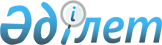 2016 жылға халықтың нысаналы топтарға жататын адамдардың қосымша тізбесін белгілеу туралы
					
			Күшін жойған
			
			
		
					Оңтүстік Қазақстан облысы Шардара ауданы әкімдігінің 2016 жылғы 5 қаңтардағы № 1 қаулысы. Оңтүстік Қазақстан облысының Әділет департаментінде 2016 жылғы 13 қаңтарда № 3523 болып тіркелді. Күші жойылды - Оңтүстік Қазақстан облысы Шардара ауданы әкімдігінің 2016 жылғы 29 сәуірдегі № 206 қаулысымен      Ескерту. Күші жойылды - Оңтүстік Қазақстан облысы Шардара ауданы әкімдігінің 29.04.2016 № 206 қаулысымен.

      "Қазақстан Республикасындағы жергілікті мемлекеттік басқару және өзін-өзі басқару туралы" Қазақстан Республикасының 2001 жылғы 23 қаңтардағы Заңының 31 бабының 2 тармағына және "Халықты жұмыспен қамту туралы" Қазақстан Республикасының 2001 жылғы 23 қаңтардағы Заңының 5 бабының 2 тармағына сәйкес, Шардара ауданының әкімдігі ҚАУЛЫ ЕТЕДІ:

      1. 2016 жылға нысаналы топтарға жататын адамдардың қосымша тізбесі төмендегідей белгіленсін:

      1) зейнеткерлік жасқа жеткенге дейін 50 жастан асқан адамдар;

      2) ауылдық жерлерде тұратын әйелдер;

      3) еңбек өтілі жоқ, жасы жиырма тоғыз жастан асқан тұлғалар;

      4) ұзақ уақыт (бір жылдан көп) жұмыс істемейтін адамдар.

      2. Осы қаулының орындалуын бақылау аудан әкімінің орынбасары Б.Алиповке жүктелсін.

      3. Осы қаулы алғашқы ресми жарияланған күнінен бастап қолданысқа енгiзiледi.


					© 2012. Қазақстан Республикасы Әділет министрлігінің «Қазақстан Республикасының Заңнама және құқықтық ақпарат институты» ШЖҚ РМК
				
      Аудан әкімінің міндетін

      уақытша атқарушы

Т.Байтұрғанов
